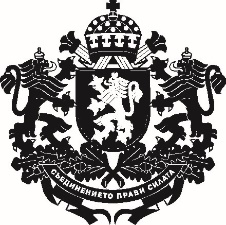 РЕПУБЛИКА БЪЛГАРИЯ  Заместник-министър на земеделието, храните и горите……………………………………………………………… г.Д О К Л А Дот Чавдар Маринов – зам.-министър на земеделието, храните и горитеОтносно: Проект на Наредба за изменение и допълнение на Наредба № 23 от 2015 г. за условията и реда за мониторинг на пазара на зърно УВАЖАЕМА ГОСПОЖО МИНИСТЪР,В бр. 106 на Държавен вестник от 2018 г. са публикувани изменения и допълнения на Закона за прилагане на Общата организация на пазарите на земеделски продукти на Европейския съюз, като са променени и текстове в Раздел VІ „Зърно“. Направените промени налагат да бъде изменена и допълнена Наредба 
№ 23 от 2015 г. за условията и реда за мониторинг на пазара на зърно. В тази връзка внасям за одобряване проект на Наредба за изменение и допълнение на Наредба № 23 от 2015 г. за условията и реда за мониторинг на пазара на зърно, изготвена от Работна група, определена с Ваша Заповед РД 09-809 от 09.08.2019 г. В изготвения проект са включени всички необходими промени, произтичащи от изменененията и допълненията на Закона за прилагане на Общата организация на пазарите на земеделски продукти на Европейския съюз, относно Раздел VІ „Зърно“. Измененията и допълненията на наредбата предвиждат специализираната администрация в МЗХГ да води и поддържа публичен електронен регистър на обектите за съхранение на зърно. Конкретизиран е реда за вписването, заличаването и промените на обстоятелствата в регистъра. Отразена е промяната, насочена към намаляване на административната тежест, земеделските производители веднъж годишно в определен срок да подават декларация за произведеното количество зърно по видове, а не както досега всяко тримесечие. За тази цел е изготвен нов образец на декларацията. Уредени са  сроковете,  реда и контрола за подаване на декларация от предприятията за преработка на зърно за преработеното от тях зърно. Декларацията се подава за всяко тримесечие. Разписани са реда и периодичността за извършване на мониторинг на пристанищата, от които се извършва износ, внос и вътрешнообщностни доставки на зърно. Прецезирани са някои текстове, в които има технически несъответствия и неточности.Предложените изменения са насочени към постигане на следните цели:Провеждането на по-ефективен мониторинг на пазара на зърно в страната по цялата верига - производители-преработватели-търговци;Предоставяне на бизнеса на своевременна и актуална информация за състояние на зърнения пазар в страната и свободен достъп до регистъра на обектите за съхранение на зърно.С прилагане на изменената наредба се очаква постигането на следните резултати:Събиране на пълна и точна информация, необходима за изготвянето на месечен оперативен зърнен баланс на страната, определяне на запасите от зърно по видове и произведените зърнени продукти за съответната реколтна година;Облекчаване на административната тежест за земеделските стопани;По-ефективно следене на количествата зърно, напуснали страната.За приемането на проекта на акт не са необходими допълнителни разходи/трансфери и други плащания. Проектът на акт не води до въздействие върху държавния бюджет. Проектът на наредба не е свързан с транспониране в националното законодателство на актове на ЕС, поради което към него не е приложена таблица за съответствие с правото на Европейския съюз.Съгласно чл. 26, ал. 3 и 4 от Закона за нормативните актове проектът на Наредба за изменение и допълнение на Наредба № 23 от 2015 г. за условията и реда за мониторинг на пазара на зърно, както и докладът (мотивите) са публикувани на интернет страницата на Министерството на земеделието, храните и горите и на Портала за обществени консултации със срок за предложения и становища 30 дни. Съгласно чл. 26, ал. 5 от Закона за нормативните актове, справката за постъпилите предложения от проведената обществена консултация заедно с обосновка за неприетите предложения е публикувана на интернет страницата на Министерството на земеделието, храните и горите и на Портала за обществени консултации.Проектът е съгласуван в съответствие с Правилата за изготвяне и съгласуване на проекти на актове в системата на Министерството на земеделието, храните и горите. Направените целесъобразни бележки и предложения са отразени.УВАЖАЕМА ГОСПОЖО МИНИСТЪР,Във връзка с гореизложеното, предлагам да одобрите представения проект на Наредба за изменение и допълнение на Наредба № 23 от 2015 г. за условията и реда за мониторинг на пазара на зърно. С уважение,ЧАВДАР МАРИНОВЗаместник-министър   ДОМИНИСТЪРА НА ЗЕМЕДЕЛИЕТО, ХРАНИТЕ И ГОРИТЕГ-ЖА ДЕСИСЛАВА ТАНЕВАОДОБРИЛ,МИНИСТЪР НА ЗЕМЕДЕЛИЕТО, ХРАНИТЕ И ГОРИТЕ:ДЕСИСЛАВА ТАНЕВАПриложения: Проект на Наредба;Справка за отразяване на постъпилите становища;Справка за отразяване на постъпилите предложения от обществената консултация;Постъпили становища.